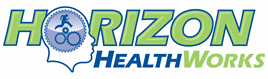 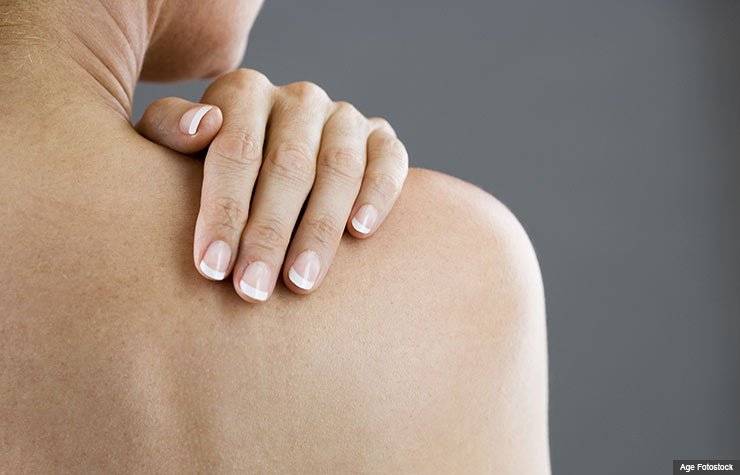 I have been a patient of Dr. Christa's for several years. It all started when I was introduced to her amazing talents by my daughter Britta, who at the time, worked for Dr. Christa. She told me that I should come in and see Dr. Christa for an evaluation. That's where my story starts. I have been seen for several different issues over the years; balance, to improve coordination, most importantly, my rehab therapy with my shoulder problems. Dr. Christa was able to keep me working at my profession for quite some time each time that I would injure my right shoulder, until it was apparent that I needed repair and had shoulder surgery. My rehab therapy with Dr. Christa was amazingly quick. My employer was thrilled that I was able to return to work so quickly. Now, I am seeing Dr. Christa for my other shoulder. In my profession, as a flight attendant in my 40th year, shoulders take a lot of abuse! I was able to avoid shoulder surgery through a second opinion, and I'm doing great, thanks to Dr. Christa in my rehab therapy! My nurse case manager is very impressed by Dr. Christa, and her knowledge with the body and how it works and should perform. I have always called Dr. Christa, "The Miracle Worker" as that's what happens in her office. She never ceases to amaze me with her talents of knowing just where it hurts, and how to make it not only all better, but to function at its utmost optimum. Her knowledge of the brain and how it works to make the body function is totally unbelievable. If the body were a rocket, Dr. Christa is a rocket scientist! Thank you, Dr. Christa and your wonderful staff, for taking such great care of me!